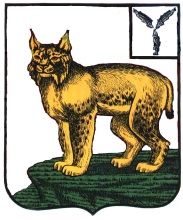 АДМИНИСТРАЦИЯ ТУРКОВСКОГО МУНИЦИПАЛЬНОГО РАЙОНА САРАТОВСКОЙ ОБЛАСТИПОСТАНОВЛЕНИЕОт 19.01.2016 г.  № 12Об утверждении муниципальной программы «Противодействие коррупции на территории Турковского муниципального района» на 2016-2017 годыВ целях снижение уровня коррупции на территории Турковского муниципального района, в соответствии с Федеральным законом от 25 декабря 2008года № 273-ФЗ «О противодействии коррупции», Законом Саратовской области от 29 декабря 2006 года №155-ЗСО «О противодействии коррупции в Саратовской области», Уставом Турковского муниципального района администрации Турковского муниципального района ПОСТАНОВЛЯЕТ:1. Утвердить муниципальную программу «Противодействие коррупции на территории Турковского муниципального района» на 2016-2017 годы согласно приложению.2. Контроль за исполнением настоящего постановления возложить на руководителя аппарата администрации Турковского муниципального района Орлову О.Н.Глава администрации муниципального района						Д.В. КудряшовПриложение к постановлению администрации муниципального района от 19.01.2016 г.  № 12Муниципальная программа «Противодействие коррупции на территории Турковскогомуниципального района» на 2016-2017 годыПаспорт муниципальной программы «Противодействие коррупции на территории Турковского муниципального района» на 2016-2017 годыПрограммные мероприятия муниципальной программы «Противодействие коррупции на территории Турковского муниципального района» на 2016-2017 годыНаименование программы: Муниципальная программа «Противодействие коррупции на территории Турковского муниципального района» на 2016-2017 годы (далее - Программа)Основание для разработки программыФедеральный закон от 25 декабря 2008 года № 273-ФЗ «О противодействии коррупции», Закон Саратовской области от 29 декабря 2006 года № 155-ЗСО «О противодействии коррупции в Саратовской области»Заказчик программыАдминистрация Турковского муниципального районаРазработчик программыАдминистрация Турковского муниципального районаЦель программы- создание системы по предупреждению коррупционных действий;- снижение уровня коррупции, ее влияния на активность и эффективность бизнеса, деятельность органов местного самоуправления, на повседневную жизнь граждан на территории Турковского района;- обеспечение защиты прав и законных интересов граждан, общества и государства от проявлений коррупцииЗадачи программы- проведение независимой антикоррупционной экспертизы правовых актов и проектов правовых актов;- выработка рекомендаций по устранению коррупциогенных факторов;- выработка рекомендаций и проектов решений и постановлений, направленных на снижение уровня коррупции;- предупреждение коррупционных правонарушений;- оценка существующего уровня коррупции, мониторинг уровня доверия предпринимателей и населения района к деятельности органов местного самоуправления;- устранение условий, порождающих коррупцию;- содействие доступу граждан и организаций к информации о фактах коррупции, в том числе путем освещения таких фактов в СМИ;- формирование антикоррупционного общественного сознания, нетерпимости к проявлениям коррупцииСроки и этапы реализации программы2016-2017 годыИсполнители основных мероприятий программыАдминистрация Турковского муниципального районаОбъём и источники финансирования программыЗатраты на реализацию Программных мероприятий по противодействию коррупции на 2016-2017 годы производятся за счёт средств бюджета Турковского муниципального района и составляют 1000 рублей, в том числе по годам:2016 год – 500 рублей;2017 год – 500 рублей.Ожидаемые конечные результаты реализации программыВ политической сфере:- укрепление доверия гражданского общества к органам местного самоуправления;- снижение коррупциогенности нормативных правовых актов;- снижение угрозы ослабления демократических институтов и повышение авторитета общественных организаций.В экономической сфере:- оптимизация бюджетных расходов;- снижение издержек на ведение бизнеса за счет снижения уровня его коррупциогенности;- повышение инвестиционной привлекательности Турковского района путем увеличения уровня доверия инвесторов к органам местного самоуправления района.В социальной сфере:- создание нетерпимого отношения общественности к проявлениям коррупции;- укрепление в обществе идей некоррумпированного рынка;- повышение качества и доступности муниципальных услуг для общественности;- упорядочение системы предоставления государственной поддержки населению;- прозрачность системы социального обеспеченияИндикаторы оценки эффективности программы- количество норм, в которых в ходе проведения антикоррупционной экспертизы правовых актов и проектов правовых актов выявлены коррупциогенные факторы;- уровень эффективности антикоррупционной экспертизы;- уровень коррупционности органов местного самоуправления;- процентная доля граждан и организаций, сталкивающихся с проявлениями коррупции, в определенный период;- соотношение количества выявленных коррупционных правонарушений и доли граждан и организаций, сталкивающихся с коррупцией, в определенный период;- уровень доверия общества к органам местного самоуправления Турковского муниципального района;- уровень информированности граждан и субъектов предпринимательской деятельности о мероприятиях по реализации антикоррупционной политики в Турковском муниципальном районе;- количество граждан и юридических лиц, воспользовавшихся горячей линией «телефона доверия» (динамика обращений)Система организации контроля за исполнением программыОбщий контроль осуществляется администрацией Турковского муниципального района.N п/пНаименование мероприятияИсполнителиСрок исполненияОбъём финансирования из местного бюджета1.Разработка, утверждение и корректировка планов противодействия коррупции в муниципальных образованиях Турковского районаАдминистрация Турковского муниципального района, муниципальные образования Турковского района (по согласованию)2016-2017 годы2.Изучение представлений, протестов, частных определений, иной информации прокуратуры, иных правоохранительных органов, о причинах и условиях, способствовавших совершению коррупционных правонарушений. Принятие соответствующих мер Отдел по организационной, правовой и кадровой работеадминистрации муниципального района2016-2017 годы3.Обеспечение деятельности информационного ресурса, размещенного на официальном сайте в сети Интернет администрации Турковского муниципального района в части рассмотрения обращений граждан по вопросам противодействия коррупцииАдминистрация Турковского муниципального района2016-2017 годы4.Организация и осуществление контроля за соблюдением муниципальными служащими ограничений и запретов, предусмотренных законодательством о муниципальной службеАдминистрация Турковского муниципального района2016-2017 годы5.Обеспечение постоянного обновления информации по противодействию коррупции на официальном сайте администрации Турковского муниципального района в сети ИнтернетАдминистрация Турковского муниципального района2016-2017 годы6.Обеспечение организации обучения муниципальных служащих на семинарах или курсах по теме «Противодействие коррупции в органах государственного и муниципального управления»Администрация Турковского муниципального района2016-2017 годы7.Создание резерва кадров на замещение должностей муниципальной службыАдминистрация Турковского муниципального района2016-2017 годы8.Своевременное обновление должностных инструкций муниципальных служащих во всех структурных подразделениях администрации Турковского муниципального района с отражением регламента работы и полномочий служащего в соответствии с изменяющимся законодательствомАдминистрация Турковского муниципального района2016-2017 годы9.Размещение сведений о решениях по кадровым вопросам в средствах массовой информации и иных источниках информацииАдминистрация Турковского муниципального района2016-2017 годы10.Осуществление комплекса организационных, разъяснительных и иных мер по соблюдению муниципальными служащими ограничений, запретов и по исполнению обязанностей, установленных в целях противодействия коррупции, в том числе ограничений, касающихся получения подарковАдминистрация Турковского муниципального района, структурные подразделения администрации муниципального районапостоянно11.Организация правового просвещения муниципальных служащих по антикоррупционной тематике (семинары, тренинги, лекции, совещания с разъяснением муниципальным служащим требований нормативных правовых актов в сфере противодействия коррупции), в том числе доведение до муниципальных служащих положений законодательства Российской Федерации о противодействии коррупции, в том числе об установлении наказания за получение и дачу взятки, посредничество во взяточничестве в виде штрафов, кратных сумме взятки, об увольнении в связи с утратой доверия, о порядке проверки сведений, представляемых указанными лицами в соответствии с законодательством Российской Федерации о противодействии коррупцииОтдел по организационной, правовой и кадровой работеадминистрации муниципального района1 раз в квартал12.Разработка и осуществление комплекса организационных, разъяснительных и иных мер по недопущению муниципальными служащими поведения, которое может восприниматься окружающими как обещание или предложение дачи взятки либо как согласие принять взятку или как просьба о даче взятки.Администрация Турковского муниципального районапостоянно13.Проведение работы по выявлению случаев возникновения конфликта интересов, одной из сторон которого являются муниципальные служащие, и принятие предусмотренных законодательством Российской Федерации мер по предотвращению и урегулированию конфликта интересовАдминистрация Турковского муниципального района, структурные подразделения администрации муниципального районапри выявлении соответствующих нарушений14.Принятие мер по повышению эффективности использования публичных слушаний, предусмотренных земельным и градостроительным законодательством Российской Федерации, при рассмотрении вопросов о предоставлении земельных участков, находящихся в муниципальной собственностиОтдел имущества и межведомственного взаимодействия администрации муниципального районапостоянно15.Организация работы по проверке достоверности и полноты сведений, представляемых гражданами, претендующими на замещение должностей муниципальной службы, а также замещающих указанные должностиОтдел по организационной, правовой и кадровой работеадминистрации муниципального районаПостоянно16.Осуществление обновления перечня должностей муниципальной службы, замещение которых связано с коррупционными рисками, с определением показателя, характеризующего удельный вес должностей муниципальных служащих с высоким риском коррупционных проявлений по отношению к штатной численности органаАдминистрация Турковского муниципального районаОдин раз в полугодие17.Проведение анализа поступления уведомлений муниципальных служащих в целях склонения их к совершению коррупционных правонарушенийОтдел по организационной, правовой и кадровой работеадминистрации муниципального районаЕжеквартально18.Введение элементов антикоррупционного просвещения населения в ходе оказания муниципальных услуг, информирование граждан о полном перечне услуг, предоставляемых бесплатно и на платной основе, размещение в местах оказания муниципальных услуг, с указанием адресов и номеров телефонов, по которым можно сообщить о коррупционных правонарушениях муниципальных служащих и работников организаций и учреждений, установление почтовых ящиков для сбора информации о коррупционных проявленияхАдминистрация Турковского муниципального районаПостоянно2016 год – 500 руб.2017 год – 500 руб.